COACHES CERTIFICATIONThe pregame equipment certification (Rule 1.11) by the head coach shall act as the team warning. The head coach shall certify to the referee before the game that all players:	Have been informed what equipment is mandatory and what constitutes illegal equipment.Have been provided the equipment mandated by rule.Have been instructed to wear and how to wear mandatory equipment during the game.Have been instructed to notify the coaching staff when equipment becomes illegal through play during the game.Have had their crosses, uniforms and all other equipment inspected by the head coach for meeting specifications.COACHES CERTIFICATIONThe pregame equipment certification (Rule 1.11) by the head coach shall act as the team warning. The head coach shall certify to the referee before the game that all players:	Have been informed what equipment is mandatory and what constitutes illegal equipment.Have been provided the equipment mandated by rule.Have been instructed to wear and how to wear mandatory equipment during the game.Have been instructed to notify the coaching staff when equipment becomes illegal through play during the game.Have had their crosses, uniforms and all other equipment inspected by the head coach for meeting specifications.COACHES CERTIFICATIONThe pregame equipment certification (Rule 1.11) by the head coach shall act as the team warning. The head coach shall certify to the referee before the game that all players:	Have been informed what equipment is mandatory and what constitutes illegal equipment.Have been provided the equipment mandated by rule.Have been instructed to wear and how to wear mandatory equipment during the game.Have been instructed to notify the coaching staff when equipment becomes illegal through play during the game.Have had their crosses, uniforms and all other equipment inspected by the head coach for meeting specifications.COACHES CERTIFICATIONThe pregame equipment certification (Rule 1.11) by the head coach shall act as the team warning. The head coach shall certify to the referee before the game that all players:	Have been informed what equipment is mandatory and what constitutes illegal equipment.Have been provided the equipment mandated by rule.Have been instructed to wear and how to wear mandatory equipment during the game.Have been instructed to notify the coaching staff when equipment becomes illegal through play during the game.Have had their crosses, uniforms and all other equipment inspected by the head coach for meeting specifications.Georgia Lacrosse Officials AssociationGeorgia Lacrosse Officials AssociationLogo	LogoLogo	Logo	Home		vsHome Team	Visiting	Visiting Team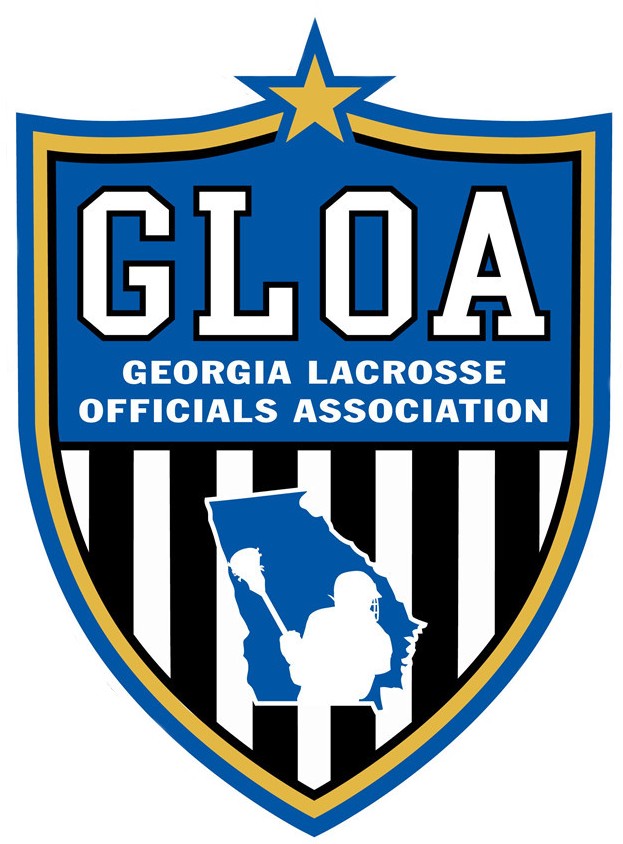 	Home	Home Team	Visiting	Visiting TeamREFEREE:		Date	 RREFEREE:	Date	R	UMPIRE: FIELD JUDGE:CHIEF BENCH:UFJ CBO	UMPIRE: FIELD JUDGE: CHIEF BENCH:UFJ CBO	Georgia Lacrosse Officials AssociationGeorgia Lacrosse Officials AssociationLogo	Logo	Logo	Logo	Home	 vs	Visiting		Home	vs 	Visiting	Home TeamVisiting TeamHome Team	Visiting TeamREFEREE:	Date	R	REFEREE:	Date	R	UMPIRE: FIELD JUDGE:CHIEF BENCH:U	 FJ	 CBO	UMPIRE: FIELD JUDGE: CHIEF BENCH:U	 FJ	 CBO